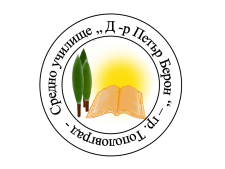 СРЕДНО УЧИЛИЩЕ „Д-Р ПЕТЪР БЕРОН“гр. Тополовград, ул. „Варна“ № 2, тел. 0470/ 5 22 77e-mail: sou_topolovgrad@abv.bg; http: sou-topolovgrad.comДОДИРЕКТОРАНА СУ „Д-Р ПЕТЪР БЕРОН“ГР. ТОПОЛОВГРАДЗ А Я В Л Е Н И Еот …………………………………………………………………………………………………………(трите имена на родителя)родител на ……………………………………………………………………………………………….(трите имена на ученика)ученик/ ученичка в ………. клас на учебната 20……./20…… годинаОтносно: избор на спортни дейности, избираеми учебни часове, профилиращи предмети (след 10. клас) и чужд език (за ученици след 8. клас)УВАЖАЕМА ГОСПОЖО ДИРЕКТОР,Заявявам желанието на сина/ дъщеря си за учебната 20…..../20…… г.:Да бъде включен/а в група за провеждане на модулно обучение по спортни дейности:спортни игри – футболспортни игри – волейбол				спортни игри – баскетболДа изучава избираеми учебни часове по следните предмети:български език и литература				информационни технологии 				математикаистория и цивилизациигеография и икономика				биология и здравно образованиехимия и опазване на околната средаДа изучава чужд език (за ученици след 8. клас):френски език 						руски езикДа изучава допълнителни профилиращи предмети (за ученици след 10. клас профилирана паралелка):………………………………………….  ………………………………………….Запознат/а съм с условието, че сформирането на групите се съобразява освен със заявените желания и с нормативните изисквания относно минимален и максимален брой на учениците в група.Дата ……………………						С уважение: …………………………(подпис)